October 28, 2021 - Storm, east of Malta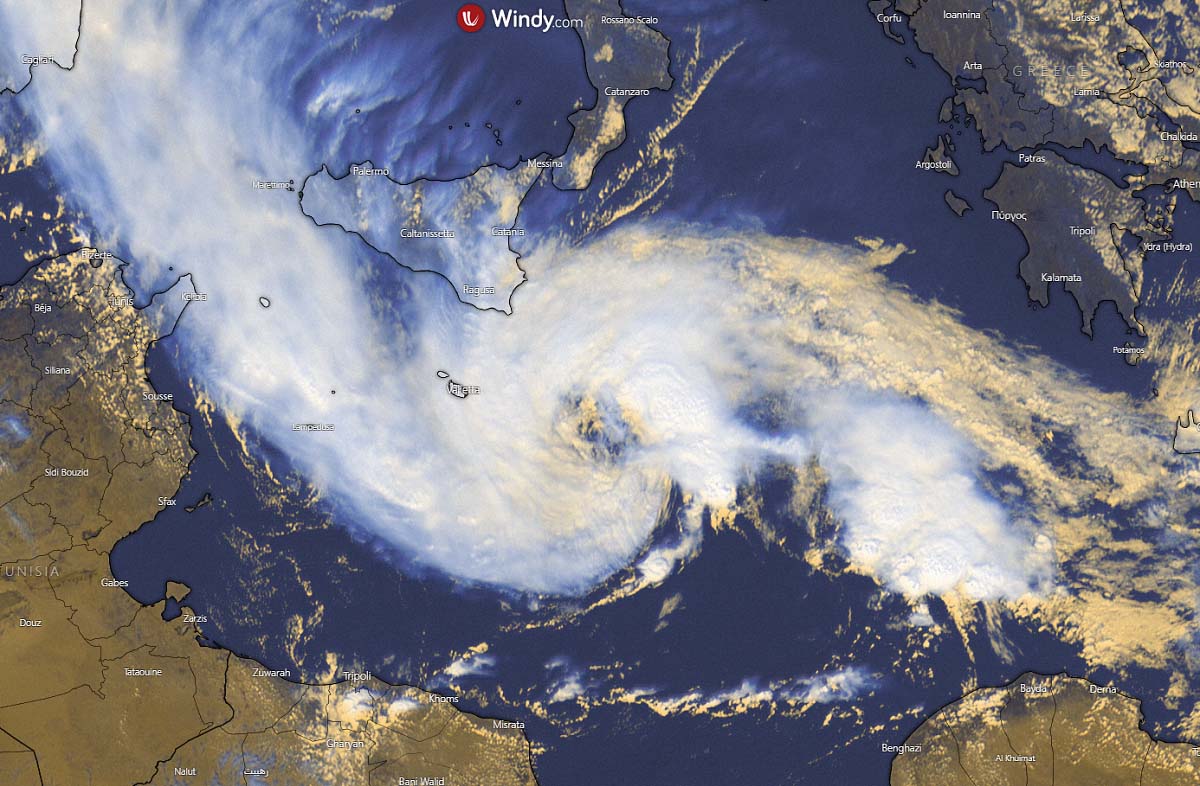 Over Crete, 2015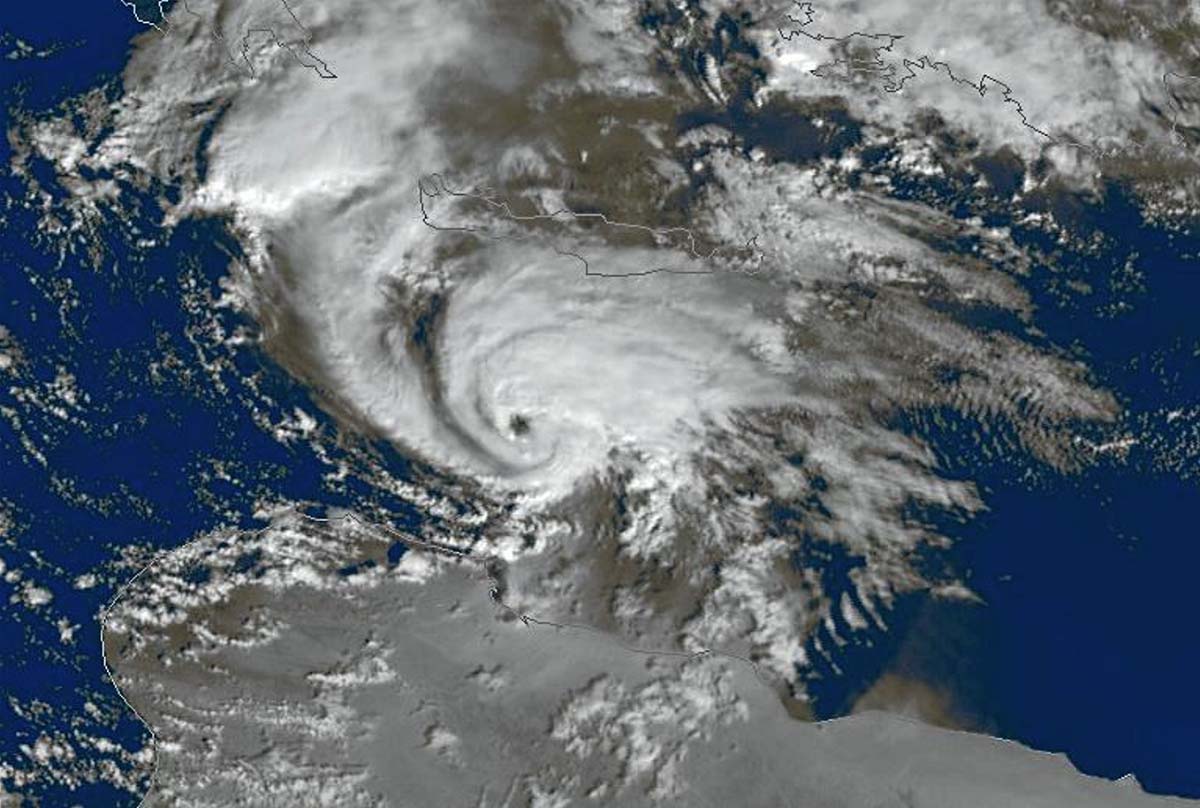 